 Милан Ристић, инострани члан Академије инжењерских наука Србије (АИНС) од 2007. године, рођен је 10.07.1939. године у Нишу, од оца Душана и мајке Цватанке, рођене Јовановић-Славински. Основну школу, као и гимназију завршио је у месту рођења. Студирао је на Пољопривредном факултету у Београду - Земун и у Сарајеву, сточарски одсек, где је 1962. године дипломирао. После служења војне обавезе, радио је као руководилац сточарске производње у Алексинцу и Мозгову. Од јуна 1965. године, специјализацију у сточарској производњи радио је у фирми Dr. A. Weiler, Kirchberg, Horb, у Немачкој. Од марта 1968. до јуна 1971. године радио је као докторант и научни асистент на Универзитету Хохенхеим (University of Hohenheim, Stuttgart, Germany), на Институту за узгој и држање стоке, Катедра за живинарство (Prof. Dr. S. Scholtyssek). Од августа 1971. до јула 2004. године радио је као научни сарадник у Савезном центру за науку о месу у Кулмбаху, Немачка, у Институту за производњу меса и маркетинг, где је био руководилац оделења за живинску производњу и квалитет живинског меса и jaja.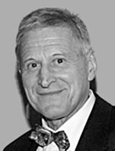 За време научне делатности био је руководилац 93 научна пројекта, ментор при изради 10 докторских дисертација и 5 дипломских радова. До сада је публиковао 432 научна рада. Сарађивао је са другим институтима, како у Немачкој, тако и у осталим земљама на западу и истоку Европе. У Србији је имао дугогодишњу успешну сарадњу са Институтом за хигијену и технолигију меса из Београда, Институтом за сточарство из Земун Поља и Катедром за хигијену и технологију меса Факултета ветеринарске медицине из Београда. Научни резултати односе се на утицај температуре и дужине лагеровања различите живине на квалитет меса; старости бројлера на квалитет меса и њихове вредности приликом продаје; порекла различитих хибрида бројлера, ћурака, патака и гусака као и утицај методике клања живине на њихов квалитет; као и на разлике квалитета између живинског, свињског и говеђег меса.Члан је World Poultry Science Association, German Group од 1971 године, kao и World Rabbit Science Association – German Group од 1989 године. Активно je радиo у следећим европским организацијама: UNO-ECE-Standard of Poultry Meat and Explanatory Brochure, Gent, стандардизација живинског меса (1982-1990), COST 91, Sub-Group 3, Quality for Poultry Meat in the European Union (1981-1985), SCAR Working Group, Poultry Meat Quality – Freezing and Thawing (1981-1985), Water in Poultry Working Group/ EU Brussels (1981-1998), Quality Control DLG for Meat Products (1976-2014) и German Society for Animal Production (1973-2004). Радећи у поменутим организацијама боравио је у Грчкој, Француској, Холандији, Енглеској, Италији, Шпанији и Данској.Учествовао је на националним и интернационалним конгресима и симпозијумима од 1972-2017 године cа укупно 189 предавања у следећим земљама: Немачка, Немачка Демократска Република, Југославија, Француска, Енглеска, Мађарска, Данска, Сједињене Америчке Државе, Шпанија, Чехословачка, Пољска, Малта, Бразил, Италија, Финска, Јапан, Грчка, Холандија, Канада и Аустралија.У наставној активности предаје oд 1974 године на државној стручној школи за технологију животних намирница у Кулмбаху, Немачка, предмет ”Производња и квалитет живинског меса”, а од 1982 године на универзитету Kassel, GhK Witzenhausen, предмет “Технологија пољопривредних производа-квалитет живинског меса и јаја“. Од 2005. године предаје на Hochschule Anhalt(FH), FB Landwirtschaft, Ökotrophologie, Landespflege, Bernburg, предмети „Квалитет пољопривредних производа” и „Иновације у сточарској производњи“. У периоду од 2001. до 2003. године преко DAAD организације (DAAD special program for Academic reconstruction of Southeastern Europe) имао је прилику да држи предавања на пољопривредном факултету у Чачку, Новом Саду и Београду, као и на Ветеринарском факултету у Београду. Био је члан једне комисије за одбрану докторске дисертације на Хемијском факултету Универзитета у Београду. После пензионисања се и даље бави науком. Као члан је Senior Experten Service (SES), Bonn, боравио је као експерт у Молдавији, Узбекистану и Таџикистану.